SEMINAR REPORT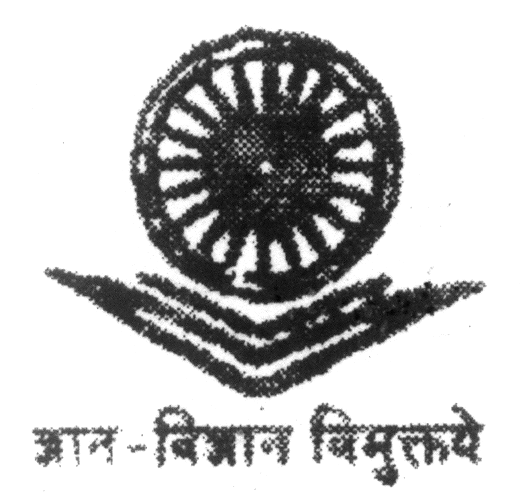 UGC SPONSORED STATE LEVEL SEMINAR         On                     Environmental Challenges and Their Management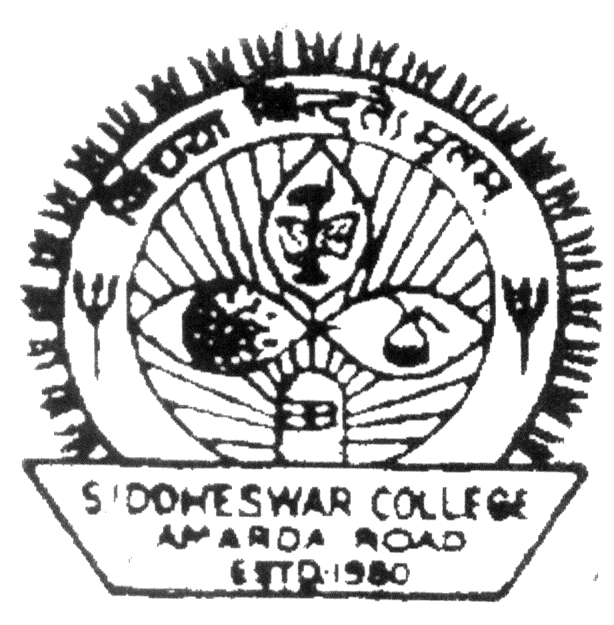 	  Organised ByDepartment of PhysicsSiddheswar college,Amarda Road, Balasore,Odisha&Computer PointJoint Venture,Department of Higher Education,Govt. of OdishaSEMINAR REPORTThe UGC sponsored state level seminar in Env.Sc. Was held on 27th & 28th January 2012 on the topic “ENVIRONMENTAL CHALLENGES AND THEIR MANAGEMENT” in the conference hall of Siddheswar college, Amarda Road, Balasore, Odisha. Ninty Eight number of delegates from various colleges, Universities including research scholars covering many districts of the state attended this intellectual seminar. Prof.Dr.J.N.behera,Retd. Head of Dept.of Zoology of F.M.Autonomous College, Dr.S.Goswami, Reader,P.G. Dept.of Geology Ravenshaw University, Sri K.K.Chand, Scientist –E of PXE-Chandipur and Dr.A.K.Dash, lecturer, Dep t.of Zoology of Dr,J.N.College Rasalapur, Dr,D.Pramanik, Dept. of Zology of U.N.College, Soro and Sri S.K.Nayak, plant protection officer, Betonoti attended the seminar as resource person on 27th and 28th January 2012. In both days Prof.Dr.R.K.Bhanja, Principal of the college presided over the sessions. Dr.S.K.Nayak, Head,Dept.of Physics-cum-Organising Secretary of the seminar, introduced the resource persons and guests of both days.Prof.Dr.J.N.Behera, inaugurated the seminar. During inaugural session he also inaugurated the souvenir containing 20 no. of articles commemorating the occasion. Dr.S.K.Nayak, the Organising Secretary of the seminar deliberated the theme of the seminar in brief just after the inaugural session on 27th January 2012. In his key note presentation Prof.J.N.Behera narrated the challenges to environment and the hazardous effects we face due to it. Next Dr.S.Goswami, Reader in P.G.Dept.of Geology of Ravenshaw University, Cuttack glorified the role of an individual for the management of environmental risks. He gives a massage to the present generation that using the latest technology in need is accepted but hanging up too much with it will be a curse for nature. Next Sri K.K.Chand ,Scientist-E,PXE, Chandipur deliberated on the topic environmental studies: a multi disciplinary science. Next Dr. A.K.Dash emphasized on meeting the challenges of fast depleting natural resources. The first session continued up to launch break at 2.00 P.M. The second session started as paper presentation and floor discussion session. Sri Santosh kumar panda, Head,Dept.of Physics, Dr.J.N.College, Rasalapur presented a paper titled on “E-Waste:A Future Threat for Environment  “ and  Dr. Sarthak Kumar mohanty, MD, Radiation Oncology, A.H. Regional Cancer Centre, Cuttack, Odisha, Fellow in IMRT &IGRT, Tata Memorial Hospital, Parel, Mumbai presented a paper titled on “Environmental pollution and cancer”.  Next K.K.Bal, SMO,India Meteorological Dept, Ranital presented a paper titled on “Integrated pest/waste management in grain storage system: A great environmental Challenge” and lastly Dr.Amaresh khuntia ,RRTTS,Ranital presented a paper titled on “Organic farming: an opportunity of environmental management”. All the delegates participated in the discussion. Few of the participants put various questions on the topic. The resource persons clarified the doubts. With this, the session of the first day is over with vote of thanks.	On the second day of the seminar, the pre-launch session was started by 10.00 A.M. Chief  Speaker Dr.D.Pramanik discussed about Bio-fuel and he emphasized that it has less adverse impact on environment in comparison with other fuel. Next Sri S.K.Nayak, Plant protection officer discussed about deforestation. He emphasized that deforestation is a bad practice and we must stop it. The morning session continued up to 2.00 p.m. After launch break, at 3 p.m the delegates assembled again for paper presentation and questionnaire program. Sri Anup kumar pati a 1st semester student, P.G dept. of Physics from Ranchi college, Ranchi presented a paper titled on “Mobile phone towers: A threat to human health”. and Mrs. Pranati Raj of IMM, Udala presented a paper titled on “Climae change-Assessment of risks, preparedness and Mitigation”.Next Er.R.Panigrahi of RWSS division of Balasore presented a paper titled as “Tsunami: A Current Challenge to Earth”. Next Ramesh kumar Behera, Final degree Physics, Honours student presented a paper titled on “Festivals: An environmental disaster. Finally Miss. Ananya Pathi , 2nd University Physics Honors student presented a paper titled on “ The hidden fresh water crisis in the planet.Finally the papers are evaluated by Sri Bairagi Panda, Head, department of Physics, RIHS, Bhograi. Eight No. of papers were presented by the delegates and scholars and five papers were discussed by Resource persons. Sri S.N.Mishra, Head, department of English of host college conveyed the vote of thanks to Resource persons, delegates, press and electronic media persons, staff of the college and students for  their active participation in large numbers. The vote of thanks was also specially conveyed by the Principal to the authorities of the UGC for their approval of such an intellectual gathering and brief discussion on a particular topic like this. Among the articles published in Souvenir thirteen valuable papers (5 by Resource persons & 8 by delegates were presented on the flour for discussion.With this seminar was concluded with all success.Dr. Subrata Kumar Nayak 					Dr.R.K.BhanjaOrganising Secretary 					Principal																               P.T.O